MEETING MINUTESSOUTHEAST MICHIGAN REGIONAL TRANSPORTATION OPERATIONS PLANNING SUBCOMMITTEEDate: October 3, 2013	Time: 9:00 AMMeeting Held: SE Michigan Transportation Operations Center, 1060 W. Fort St., Detroit, MIPresent:	Representing	Phone No.	E-MailOladayo Akinyemi	MDOT - SEMTOC	(313) 256-9802	AkinyemiO@michigan.govTom Bruff	…………    SEMCOG……          .	(313) 324-3340 ……………………bruff@semcog.orgMorrie Hoevel	FHWA	(517) 702-1834	Morris.Hoevel@dot.govCraig Shackleford……	Bloomfield Twp. Police	    (248) 433-7749 …….cshackleford@bloomfiedtwp.orgCassandra Bienenstein..Bloomfied Twp.Police..(248) 433-7755….cbienenstein@bloomfieldtwp.orgPhil Wagner………….    Westshore Fire	……..(734) 476-2360        ……….pwwagner@charter.netRichard Beaubien	Beaubien Engr	(248) 515-3628	rfbeaubienpe@gmail.comReview of Meeting Agenda for the Southeast Michigan Regional Transportation Operations Coordinating Committee MeetingThe October 25, 2013 Regional Transportation Operations Coordinating Committee meeting will be held at the new Southeast Michigan Transportation Operations Center (SEMTOC), 1060 West Fort Street, Detroit, Michigan 48226.  Potential topics include a presentation on Integrated Corridor Management, freeway operations, Macomb County Emergency Management, Arterial Traffic Management, and a review of statewide traffic incident management activities.  Arterial Traffic ManagementMDOT’s Eric Mueller will lead this group.  Washtenaw County’s Brent Schlack will be a Co-Chair.  They started with a high level brain storming session on July 14, and they resolved to meet quarterly.  Representatives from MDOT,SEMCOG, Beaubien Engineering, Macomb County, Oakland County, Wayne County, Washtenaw County, and the City of Detroit attended the July 14 meeting.  The initial charge to this group was to program traffic signal retiming projects and to establish priority corridors for operational improvements including communication technology.  Some things to consider are connectivity of the Traffic Operations Centers, integrated corridor management, data collection, software, hardware, timing across systems (MDOT and locals, cycle lengths), priority corridors (congestion, freight, volumes, transit), policies (signal priority, pre-emption, EMS, buses).  Eric Mueller has records of traffic signal retiming activities that may be helpful.  MDOT agreed to provide job number lists for all CMAQ signal retiming project for the last 10 years and verify the compliance date when pedestrian intervals need to be updated.  MDOT will also provide a list of traffic signals that have been optimized.  The next meeting is scheduled for the afternoon of November 14.Plans for Partnering Workshop in March 2014The desired location for the 2014 Regional Transportation Operations Partnering Workshop in March 2014 is the Macomb Emergency Operations Center/Traffic Operations Center/Sheriff Dispatch housed adjacent to the Macomb County Department of Roads in Mt. Clemens.  We would hope that both County Executive Mark Hackel and Emergency Operations Manager Vicki Wolber would be available to explain the planning and operation of the new center. Other potential topics to include in the program included the Mutual Aid Box Alarm system, and the I-75 Integrated Corridor Management project.  The program, or a portion of it, could broadcast to Detroit area fire stations via video conference. Because the Operations Center is limited to 50 attendees, we will try to arrange to use the Macomb Intermediate School District facilities for the presentations and offer tours of the Operations Center after lunchHold Harmless LegislationMDOT has drafted a bill to be considered by the legislature, and is circulating the draft for comments.  The draft bill will be reviewed by the Towing Association.  MDOT is identifying a sponsor for the legislation, and it is anticipated that the bill will be introduced in September.  Next Planning Subcommittee MeetingThe next meeting for the Planning Subcommittee has been scheduled for 9 AM on November 14, 2013 at the Macomb Traffic Operations Center.   It will focus March 2014 Partnering Workshop in Macomb County  These minutes are intended to be a summary of those items discussed. Any corrections and/or comments should be noted to the writer as soon as possible.Respectfully submitted,BEAUBIEN ENGINEERING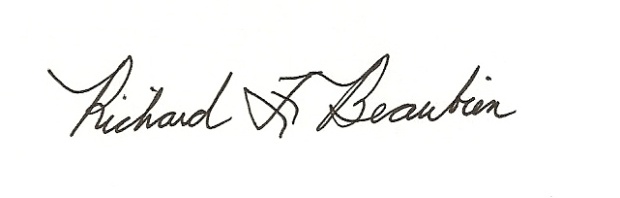 Richard F. Beaubien, P.E., PTOEChair-Southeast Michigan Regional Transportation Operations Coordinating Committeepc: 	All present